Dust Suppression System1. Location of site (Crusher, Wagon/2 Truck Trippler Area, Conveyor, Hopper):2. Additional Information from customer:1. Please also provide layout of points along with schematic representation of material flow. If possible give photos of application points.2. Whether pump availableWhether water available at application pointIf no, proposed location of pump to be indicated in drg.Whether compressor available3. Whether compressed as available at application ptIf yes, flow rate & pressureIf no, proposed location of compressorFor CrusherFor CrusherSpecificationsCustomer to Fill1Number of crushers2Material Handled3Crusher Feeder size4Crusher Discharge 5Chute size6Capacity of each CrusherFor  Wagon/2 Truck Trippler AreaFor  Wagon/2 Truck Trippler AreaSpecificationsCustomer to Fill1Material Handled2Dimensions of loading chute/Hopper3Dimension of Hopper4No. of Dumping Side5No. of dumpings / hr6Duration of each dumpFor ConveyorFor ConveyorSpecificationsCustomer to Fill1Number of points2Material Handled3Speed (in m/s)4Width of Belt (in mm)5Capacity (in Tonne / hr)6Drop Height(in mm)For HopperFor HopperSpecificationsCustomer to Fill1Material Handled2Dimension of Hopper3No. of Dumping Side4Capacity of each Dump5No. of dumpings / hr6Duration of each dumpComments: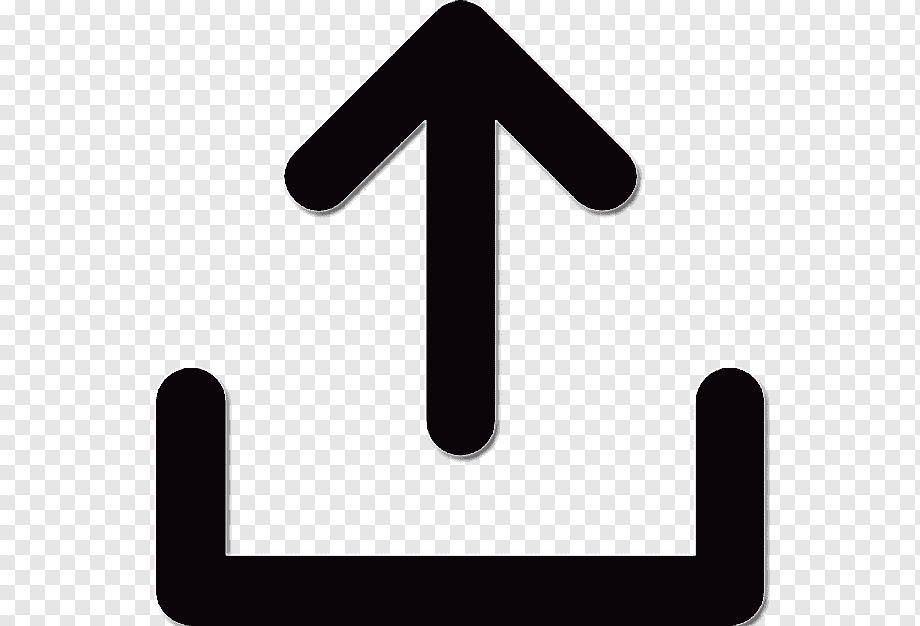 Upload fileComments:Upload fileComments:Upload file